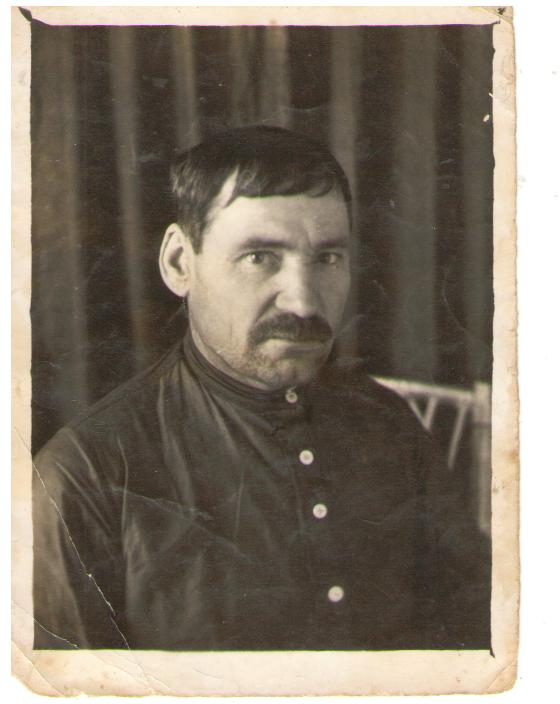 ПАРХОМЕНКО НИКОЛАЙ ГАРАСИМОВИЧ  1900-1987 г.г.